В первичную профсоюзную организацию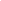 							Муниципального бюджетного 	общеобразовательного учреждения средняя общеобразовательная школа №11 г. Москвы				от члена ПрофсоюзаИванова Ивана Ивановичаг. Санкт-Петербург, ул. Правды, 1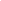 ЗАЯВЛЕНИЕПрошу считать меня выбывшим из Профсоюза по собственному желанию в связи снежеланием платить членские взносы с 01.12.2020г. и прекратить удержание взносов из моей заработной платы. 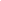 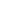 01.12.2020г.	Иванов И.И. Иванов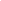 